Bollington St. John’s Church of EnglandPrimary School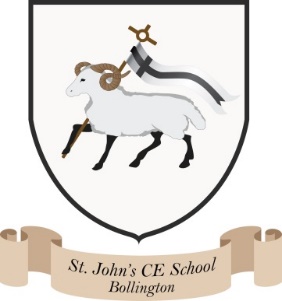 Where talent growsHead Teacher: Mrs M. WalkerHead of Teaching, Learning and Assessment: Mrs E. Watson “Whatever you do, work at it with all your heart, as working for the Lord” Colossians 3:23Class 3 Year 3/4Curriculum Design- Mapping the Curriculum Year AClass 3 Year 3/4Curriculum Design- Mapping the Curriculum Year BClass: 3Year Groups: 3/4Autumn 1Autumn 2Spring 1Spring 2Summer 1Summer 2MathsWhite Rose Key ConceptsYear 3Place Value Addition and SubtractionMultiplication and Division AYear 4Place Value Addition and SubtractionAreaMultiplication and Division AYear 3Place Value Addition and SubtractionMultiplication and Division AYear 4Place Value Addition and SubtractionAreaMultiplication and Division AYear 3 Multiplication and Division BLength and Perimeter FractionsMass and CapacityYear 4Multiplication and Division BLength and Perimeter FractionsDecimalsYear 3 Multiplication and Division BLength and Perimeter FractionsMass and CapacityYear 4Multiplication and Division BLength and Perimeter FractionsDecimalsYear 3 FractionsMoney Time ShapeStatisticsYear 4DecimalsMoney TimeShapeStatisticsPosition and DirectionYear 3 FractionsMoney Time ShapeStatisticsYear 4DecimalsMoney TimeShapeStatisticsPosition and DirectionEnglishLiteracy Tree UnitsThe First Drawings -Character description-Diary entry-Recount-NarrativeThe Tear thief-Letter-Shared poem-DiscussionVarmints-Explanation text (leaflet)-Retellings-Setting DescriptionUntil I met Dudley-Letters -Explanation textsEscape from Pompeii -Historical stories-Dialogue-Setting descriptionThe Pied Piper of Hamelin-Information report-Advert-Narrative-Analysis of poetry Black Dog-Extended story with suspense The Tin Forest-Letter-Explanation textCinnamon-Diary entries-Informal letters-Adverts-Limericks The Lion, Witch and the Wardrobe-Narrative -Poem-Dialogue-Writing in roleHow to Live Forever-Lost poster-Letter-Character and setting descriptions Flotsam -Narrative -Setting descriptions-Non-chronological report-LettersFarther-Recounts-Explanation textsScienceAnimals: Movement and nutritionForces and space: Forces and magnetsMaterials: Rocks and soil Energy: Light and shadows Plants: Plant reproduction Making connectionsHistoryWould you prefer to live in the Stone Age, Bronze Age or Iron Age?Why did the Romans settle in Britain? How hard was it to invade and settle in Britain? GeographyWhy do people live near volcanoes? Why are rainforests important to us? Where does our food come from? ICT and ComputingEmailingOnline safety: Beliefs, opinions and facts on the internetProgramming: ScratchOnline Safety: When being online makes me upsetVideo trailersOnline Safety: Sharing of informationWebsite designOnline Safety: Rules of social media platformsFurther coding with ScratchComputational thinkingMusicCondensed schemeBalladsDeveloping singing technique (Theme: The Vikings)Pentatonic melodies and composition (Theme: Chinese New Year)Traditional instruments and improvisation(Theme: India)FrenchCondensed schemeFrench greetings with puppetsFrench adjectives of colour, size andshapeFrench playground games- numbersand ageIn a French classroom A circle of life in French Art and design/ Design and TechnologyCombinedDigital world:Wearable technologySculpture and 3D:Abstract shape andspace Cooking andnutrition: EatingseasonallyDrawing: Growing artistsStructures: Constructing a castleDrawing: Power printsRE Cycle ACalled by GodChristmasJesusEasterRules for LivingChange the WorldPEFootball(Dribbling and ball control, passing, tackling, shooting, small sided game play, tactical play, outwitting opponent)Basketball(Dribbling and ball control, passing, catching, tackling, shooting, small sided game play, tactical play, outwitting opponent)Hockey(Dribbling and ball control, passing, tackling, shooting, small sided game play, tactical play, outwitting opponent)Fitness skills circuit(Endurance, speed, agility, hand eye coordination, acceleration)Gymnastics(Shapes, controlled movements, jumps, rolls, climbing equipment, sequencing, routine performance)Skill games circuit(Ball skills, jumping, dodging, tagging, aiming at targets)Dance (Moving to music)Netball(Passing, tackling, shooting, footwork, small sided game play, tactical play, outwitting opponent)Tag Rugby(passing, tagging, evading, understanding rules, small sided game play, attack v defence overloads)Athletics(Long distance running, sprinting, jumping for distance, run and jump over obstacles, pull throw, push throw, team replay)Rounders(Throwing and catching, striking, fielding, backstop, tactics, team work)Cricket(Throwing and catching, batting, bowling, fielding, wicket keeping, tactics, team work)Tennis(Ball control, hitting, footwork, gameplay, serving)Outdoor/ Local LearningForest SchoolForest SchoolSDGs/ Global LearningSDG 9 (Geography)SDG 9 (Science)SDG 15 (Geography) Class: 3Year Groups: 3/4Autumn 1Autumn 2Spring 1Spring 2Summer 1Summer 2MathsWhite Rose Key ConceptsYear 3Place Value Addition and SubtractionMultiplication and Division AYear 4Place Value Addition and SubtractionAreaMultiplication and Division AYear 3Place Value Addition and SubtractionMultiplication and Division AYear 4Place Value Addition and SubtractionAreaMultiplication and Division AYear 3 Multiplication and Division BLength and Perimeter FractionsMass and CapacityYear 4Multiplication and Division BLength and Perimeter FractionsDecimalsYear 3 Multiplication and Division BLength and Perimeter FractionsMass and CapacityYear 4Multiplication and Division BLength and Perimeter FractionsDecimalsYear 3 FractionsMoney Time ShapeStatisticsYear 4DecimalsMoney TimeShapeStatisticsPosition and DirectionYear 3 FractionsMoney Time ShapeStatisticsYear 4DecimalsMoney TimeShapeStatisticsPosition and DirectionEnglishUnitsLeon and the Place Between-Narrative-Recount (diary entry)-Setting descriptionJim, A Cautionary Tale-Narrative poetry-Performance poetryThe Matchbox Diary-Dialogue -Diary Entry-Retelling-Autobiography -Non-chronological reportShackleton’s Journey -Interview-Diaries -Letters-Newspaper reportA Lion in Paris-Recount-Setting descriptionMysteries of Harris Burdick-Diary Entry-Dialogue -Setting Description-Caption and titlesThe BFG-Narrative -Recount – Diary entry-Character The Iron Man-Narrative suspenseTar beach-Play script-Character descriptions-Book review-Dialogue-RetellingThe Lion and the Unicorn -Letters-Diary entry-Character description-Non- Chronological report-Historical NarrativeWeslandia-ReportRetelling-Character description-Book reviewCinderella of the Nile-Diary entry-Character description-Advert-Traditional taleThe Story of Tutankhamun-Biography-Non-chronological report-Instructions -Diary entry-Newspaper report Jabberwocky-Poetry -Explanatory descriptionsScience Animals: Digestion and food Energy: Electricity and circuits Materials: States of matter Energy: Sound and vibrations Living things: Classification and changing habitats Making connectionsHistoryHow have children's lives changed? What did the ancient Egyptians believe? Unit available from April 2024GeographyWho lives in Antarctica? Are all settlements the same? What are rivers and how are they used? ICT and ComputingNetworks and the internetOnline Safety: What happens when I search online?Comparison cardsOnline Safety: How do companies encourage us to buy online?Journey inside aComputerOnline Safety: Fact, opinion or belief?Collaborative learningOnline Safety: What is a bot?Investigating weatherOnline Safety: What is my #TechTimetable like? HTMLMusic
Condensed SchemeBody and tuned percussion (Theme: Rainforests)Changes in pitch, tempo and dynamics (Theme: Rivers)Samba and carnival sounds and instrumentsAdapting and transposing motifs (Theme: Romans)FrenchCondensed SchemePortraits - describing in FrenchClothes- getting dressed in FrenchFrench numbers, calendars andbirthdaysFrench food- miam, miam!Art and design/ Design and TechnologyCombinedStructure: PavilionsPainting and mixedmedia: Light anddarkMechanical systems: making a mechanical carCraft and design:Ancient EgyptianScrollsElectrical systems: TorchesCraft and design:Fabric of natureRE Cycle BDavid and the PsalmsChristmasJesusEasterThe ChurchChristian WorshipPEFootballBasketball(Dribbling and ball control, passing, catching, tackling, shooting, small sided game play, tactical play, outwitting opponent)Hockey(Dribbling and ball control, passing, tackling, shooting, small sided game play, tactical play, outwitting opponent)Fitness skills circuit(Endurance, speed, agility, hand eye coordination, acceleration)Gymnastics(Shapes, controlled movements, jumps, rolls, climbing equipment, sequencing, routine performance)Skill games circuit(Ball skills, jumping, dodging, tagging, aiming at targets)Dance (Moving to music)Netball(Passing, tackling, shooting, footwork, small sided game play, tactical play, outwitting opponent)Tag Rugby(passing, tagging, evading, understanding rules, small sided game play, attack v defence overloads)Athletics(Long distance running, sprinting, jumping for distance, run and jump over obstacles, pull throw, push throw, team replay)Rounders(Throwing and catching, striking, fielding, backstop, tactics, team work)Cricket(Throwing and catching, batting, bowling, fielding, wicket keeping, tactics, team work)Tennis(Ball control, hitting, footwork, gameplay, serving)Outdoor/ Local LearningForest SchoolsSDGs/ Global LearningSDG 1 (Science)SDG 7 (Science)SDG 13 (Geography)SDG 9 (History)SDG 7/11/14 (Geography)SDG 3 (Science)SDG 12 (Geography)